Application for Graduate Assistantship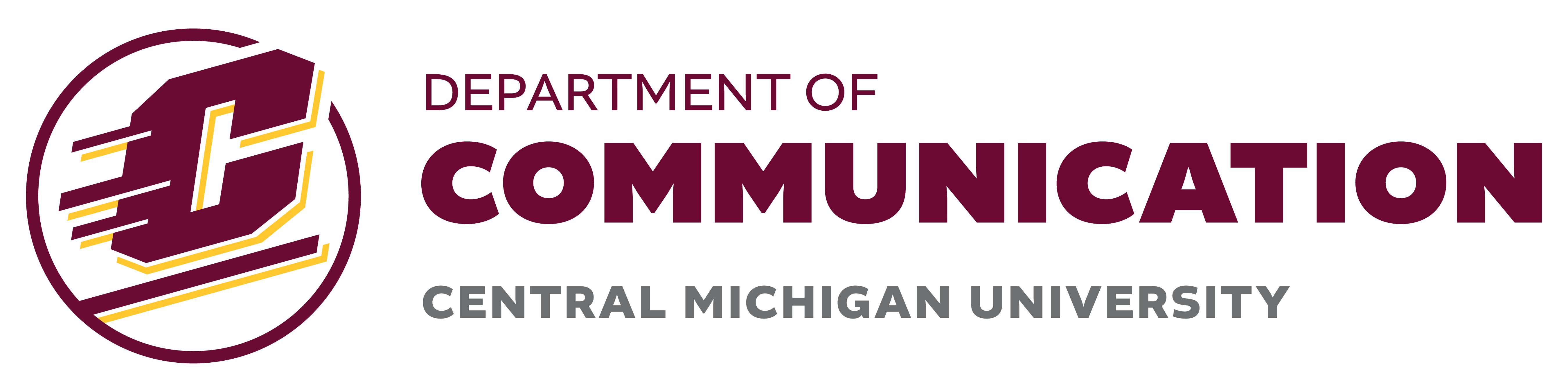 Department of CommunicationCentral Michigan University – Moore 333Mount Pleasant, Michigan 48859Phone (989) 774.3177Email cmichcom@cmich.eduTitle of Proposed Master’s Degree Course of Study: Name:								Date:Present Address:								Birth Date:								E-mail:Phone:Home Address:Phone:Undergraduate InformationCollege or University Attended:Degree:	BAA:		BS:		BA:		BFA:		Other:Undergraduate Major:Undergraduate Minor:Date Degree Awarded:Date Degree Expected:Overall Undergraduate Grade Point Average:Number of hours in Communication courses:Grade Point Average in these courses:Number of Graduate hours, if any:Have you already received regular/conditional acceptance to CMU’s Graduate Studies Program in Communication/M.A. in Communication?Yes		NoIf not, have you applied for admission to CMU’s Graduate Studies Program in Communication/M.A. in Communication?Yes		NoIf you are an International student, please provide your TOEFL score:1. List the undergraduate courses in Communication, by number and title, which you have completed or expect to complete before admission to the CMU’s Communication graduate program. 2. List the graduate courses in Communication, by number and title, which you have completed or expect to complete before admission to the CMU’s Communication graduate program.3. Briefly describe other course work or work experience that you believe makes you a suitable candidate for a Graduate Teaching Assistantship. 4. In addition to teaching assistantships, the department also offers assistantships in the area of debate.  If you are interested in working with debate, please describe your experience and/or qualifications. 5. On an attached sheet of paper, type a brief statement describing your purpose/general plans for graduate study.  Specifically, why do you believe you will excel as a graduate student in our program, and what you plan to do with a graduate degree in the future?  Include any information that you deem relevant to our consideration of your application for an assistantship.List the name, address, telephone number, and e-mail address for each individual who will submit a letter of recommendation on your behalf (two letters required).Name:                                                                                      Title: Address: Phone #: E-mail: Name:Title: Address: Phone #: E-mail:                                                                                  How did you hear about our program?_____________________________________________________________________________________Send this application, an unofficial copy of your transcripts (this can be a photocopy), and arrange to have two letters of reference sent directly to:Department of Communication – Moore 333Central Michigan UniversityMount Pleasant, Michigan 48859Phone (989) 774.3177Email cmichcom@cmich.eduApplication deadline:  March 15th COMMUNICATION GRADUATE PROGRAM DEGREE REQUIREMENTSWITH ASSISTANTSHIPThis document outlines the degree program requirements for an M.A. in Communication. The information below is for students who will have a Graduate Teaching Assistantship. The successful completion of 33 credit hours (with a cumulative GPA of 3.0 or higher) and a thesis or comprehensive exam is required.Core Courses (Required): courses listed below are 3 credit hours unless otherwise notedCOM 600:	Introduction to Research and Graduate Study in Communication COM 601: 	Research Design in Communication COM 603:	Professional Seminar in CommunicationCOM 661:	Contemporary Communication Theory COM 664:	Advanced Organizational Communication COM 668: 	Advanced Interpersonal CommunicationCOM 795:	Seminar: Teaching College CommunicationCOM 602: 	Qualitative Research Methods	OR		COM 750:	Rhetorical Criticism COM 798:	Thesis (6 credit hours; required only for those choosing the thesis option)*Total Core Hours: 24 hours (comprehensive exam option) OR 30 hours (thesis option)*NOTE: Thesis students must complete a total of 6 thesis hours and cannot register for their final 3 thesis credit hours until after successfully completing a prospectus meeting.Elective Courses: Courses listed below are 3 credit hours unless otherwise notedCOM 523:	Dark Side of CommunicationCOM 527:	Political Communication COM 555:	Special Topic in Communication (3 - 6 Credit Hours)COM 558:	Historical Background of Communication Theory COM 560:	Communication and Change: The Diffusion of Ideas and Information 			COM 561: 	Communication and Conflict Management COM 562:	Family CommunicationCOM 565:	Communication Training in Organizations  COM 569:	Communication in the Classroom COM 594:	Directing Speech Activities COM 660:	Seminar in Interpersonal Communication COM 662:	Advanced Persuasion COM 665:	Seminar in Communication and Negotiation in Employee Relations COM 667:	Advanced Intercultural Communication COM 764:	Communication Internship (1-6 Credit Hours)COM 790:	Advanced Independent Study (1-4 Credit Hours)Total Elective Hours: 9 hours (comprehensive exam option) OR 3 hours (thesis option)**NOTE:  Graduate teaching assistants must complete COM 795 in their first semester as a condition of their employment.  All graduate students must choose electives in consultation with their academic advisors before registering.  Not all courses are offered on a regular basis.  ADDITIONAL INFORMATIONThe three credit hours of elective course work do not necessarily have to be taken from courses offered by the COM area. You can take a graduate level course (500, 600, and 700 level) offered by any academic department on campus. You must consult with your academic advisor about possible course options and clear your choice of course(s) before registering for the course(s).You cannot sign up for your final three thesis credit hours until you have successfully completed your thesis prospectus meeting.No more than 10 hours of variable credit hours can be applied toward the minimum 33 hours for your M.A. degree. Variable credit courses include COM 764, COM 790, and COM 798.  You must inform your academic advisor of the courses you intend to take in upcoming semesters before you register for the courses.  You must complete an “Authorization of Degree Program” by the beginning of your second semester of graduate work. This is completed in consultation with your academic advisor.Typical Sequence of Courses for GTA’s Entering the Program in Fall semesterFall 2019COM 600: 	Intro to Research and Graduate Study in Communication & Dramatic Arts COM 603:	Professional Seminar in Communication (1 credit)COM 750:	Seminar in Rhetorical CriticismCOM/Other	Elective*      (*Note:  COM 795 is required for Graduate Teaching Assistants)Spring 2020COM 601:	Research Design in Communication COM 661: 	Contemporary Communication Theory COM 664:	Advanced Organizational Communication Fall 2020COM 602	Qualitative Research Methods (required only if you did not complete COM 750)COM 603:	Professional Seminar in Communication (2 credits)COM 668:	Seminar in Interpersonal Communication  COM/Other	Elective Spring 2021Thesis Option					OR	Comprehensive Exam OptionCOM 798:	Thesis (1-6 credit hours)* 		COM/Other	Elective 							COM/Other	Elective *NOTE:  The thesis option requires the completion of 6 thesis credits; thesis students may register for between one to six thesis hours in a semester.  However, thesis students cannot register for their final three thesis credit hours until after successfully completing a prospectus meeting.  COMMUNICATION GRADUATE PROGRAM DEGREE REQUIREMENTSNO ASSISTANTSHIPThis document outlines the degree program requirements for an M.A. in Communication. The information below is for students who will not have a Graduate Teaching Assistantship. The successful completion of 33 credit hours (with a cumulative GPA of 3.0 or higher) and a thesis or comprehensive exam is required.Core Courses (Required): courses listed below are 3 credit hours unless otherwise notedCOM 600:	Introduction to Research and Graduate Study in Communication COM 601: 	Research Design in Communication COM 603:	Professional Seminar in CommunicationCOM 661:	Contemporary Communication Theory COM 664:	Seminar in Organizational CommunicationCOM 668: 	Seminar in Interpersonal Communication 	COM 602: 	Qualitative Research Methods        OR		COM 750:	Seminar in Rhetorical Criticism COM 798:	Thesis (6 Credit Hours; required only for those choosing the thesis option) *_____________________________________________________________________________________Total Core Hours: 21 hours (comprehensive exam option) OR 27 hours (thesis option)*NOTE: Thesis students must complete a total of 6 thesis hours and cannot register for their final 3 thesis credit hours until after successfully completing a prospectus meeting.Elective Courses:  Courses listed below are 3 credit hours unless otherwise noted COM 523:	Dark Side of CommunicationCOM 527:	Political CommunicationCOM 555:	Special Topics in Communication (3-6 credit hours)COM 558: 	Historical Background of Communication TheoryCOM 560:	Communication and Change:  The Diffusion of Ideas and InformationCOM 561	Communication and Conflict ManagementCOM 562:	Family Communication COM 565:	Communication Training in Organizations COM 569:	Communication in the Classroom COM 594:	Directing Speech ActivitiesCOM 660:	Seminar in Interpersonal CommunicationCOM 662:	Advanced Persuasion COM 665:	Seminar in Communication and Negotiation in Employee Relations COM 667:	Advanced Intercultural Communication COM 764:	Communication Internship (1-6 Credit Hours)COM 790:	Advanced Independent Study (1-4 Credit Hours)Total Elective Hours: 12 hours (comprehensive exam option) OR 6 hours (thesis option)**NOTE:  All graduate students must choose electives in consultation with their academic advisors before  registering.  Not all courses are offered on a regular basis.   ADDITIONAL INFORMATIONThe six credit hours of elective course work do not necessarily have to be taken from courses offered by the COM. You can take a graduate level course (500, 600, and 700 level) offered by any academic department on campus. You must consult with your academic advisor about possible course options and clear your choice of course(s) before registering for the course(s).You cannot sign up for your final three thesis credit hours until you have successfully completed your thesis prospectus meeting.No more than 10 hours of variable credit hours can be applied toward the minimum 33 hours for your M.A. degree. Variable credit courses include COM 764, COM 790, and COM 798.  You must inform your academic advisor of the courses you intend to take in upcoming semesters before you register for the courses.  You should sign an “Authorization of Degree Program” form by the beginning of your second semester of graduate work. This form is completed in consultation with your academic advisor.GRADUATE ASSISTANT RECOMMENDATION FORM___________________________________________________________________________________Name of applicant (type or print)					Information that would be helpful in assessing the student’s qualifications for an assistantship:In the space below, or on an attached sheet of paper, please provide an evaluation of the student’s qualifications for an assistantship._________________________________________________________________________________Signature of Recommender						Date______________________________________________________(____)____________________________	Name of Recommender (print or type)				Telephone_______________________________________________________________________________________Title							InstitutionRelationship to applicant ___________________________________________________________________Number of years you have known the applicant__________Return to: 	Department of Communication – Moore 333, Central Michigan University, Mount Pleasant, MI  48859Application Deadline:  March 15th RECOMMENDATION WAIVER_____________________________________________________________________________Name of Applicant (type or print)				Note:	The Family Educational Rights and Privacy Act of 1974 opens many student records for the student’s inspection. This Law permits the student to sign a waiver relinquishing his/her right to inspect a letter of recommendation. 	I hereby waive the right of access to this recommendation provided by law.	I do not waive the right of access to this recommendation provided by law._____________________________________________________________________________Signature of Applicant							Date_____________________________________________________________________________To the Recommender:  Please complete the acknowledgment below.I have read the statement above and acknowledge that both the statement and the applicant’s declaration concerning access to the letter were shown to me prior to the writing of the attached recommendation._____________________________________________________________________________Signature of Recommender							DateReturn to:	Department of Communication – Moore 333			Central Michigan University			Mount Pleasant, MI  48859GRADUATE ASSISTANT RECOMMENDATION FORM___________________________________________________________________________________Name of applicant (type or print)					Information that would be helpful in assessing the student’s qualifications for an assistantship:In the space below, or on an attached sheet of paper, please provide an evaluation of the student’s qualifications for an assistantship._________________________________________________________________________________Signature of Recommender						Date______________________________________________________(____)____________________________	Name of Recommender (print or type)				Telephone_______________________________________________________________________________________Title							InstitutionRelationship to applicant ___________________________________________________________________Number of years you have known the applicant__________Return to: 	Department of Communication – Moore 333, Central Michigan University, Mount Pleasant, MI  48859Application Deadline:  March 15th RECOMMENDATION WAIVER_____________________________________________________________________________Name of Applicant (type or print)				Note:	The Family Educational Rights and Privacy Act of 1974 opens many student records for the student’s inspection. This Law permits the student to sign a waiver relinquishing his/her right to inspect a letter of recommendation. 	I hereby waive the right of access to this recommendation provided by law.	I do not waive the right of access to this recommendation provided by law._____________________________________________________________________________Signature of Applicant							Date_____________________________________________________________________________To the Recommender:  Please complete the acknowledgment below.I have read the statement above and acknowledge that both the statement and the applicant’s declaration concerning access to the letter were shown to me prior to the writing of the attached recommendation._____________________________________________________________________________Signature of Recommender							DateReturn to:	Department of Communication – Moore 333			Central Michigan University			Mount Pleasant, MI  48859ExcellentGoodAveragePoorVeryPoorNo Basisto Judge  1.  Ability to work with others in varied tasks  2.  Initiative, ability to self-direct  3.  Research skills  4.  Computer skills  5.  Reliability  6.  Writing skills  7.  Speaking skills  8.  Listening skills  9.  Ability to organize time10.  Punctuality11.  Analytical skills12.  Potential as a classroom teacherExcellentGoodAveragePoorVeryPoorNo Basisto Judge  1.  Ability to work with others in varied tasks  2.  Initiative, ability to self-direct  3.  Research skills  4.  Computer skills  5.  Reliability  6.  Writing skills  7.  Speaking skills  8.  Listening skills  9.  Ability to organize time10.  Punctuality11.  Analytical skills12.  Potential as a classroom teacher